УКАЗАНИЕО внесении изменений и дополнений в ПоложениеПриднестровского республиканского банка от 19 июня 2007 года N 75-П «Об осуществлении обязательной продажи части валютной выручки»(регистрационный N 4016 от 26 июля 2007 года) (САЗ 07-31)Утверждено Решением правленияПриднестровского республиканского банкаПротокол N42 от 16сентября2019 годаЗарегистрировано Министерством юстицииПриднестровской Молдавской РеспубликиРегистрационный N9110 от 3 октября 2019 года(номер опубликования: 2019001107)	Настоящее Указание разработано в соответствии с Законом Приднестровской Молдавской Республики от 7 мая 2007 года N 212-З-IV «О центральном банке Приднестровской Молдавской Республики» (САЗ 07-20) в действующей редакции, Законом Приднестровской Молдавской Республики от 6 июня 1995 года «О валютном регулировании и валютном контроле» (СЗМР 95-2) в действующей редакции.1. Внести в Положение Приднестровского республиканского банка от 19 июня 2007 года 
N 75-П «Об осуществлении обязательной продажи части валютной выручки» (регистрационный N 4016 от 26 июля 2007 года) (САЗ 07-31) с изменениями и дополнениями, внесенными указаниями Приднестровского республиканского банка от 3 июля 2009 года N 337-У (регистрационный N 4949 от 6 августа 2009 года) (САЗ 09-32); от 30 декабря 2010 года N 431-У (регистрационный N 5532 от 14 февраля 2011 года) (САЗ 11-7); от 3 марта 2011 года N 442-У (регистрационный N 5600 от 19 апреля 2011 года) (САЗ 11-16); от 15 июля 2011 года N 471-У (регистрационный N 5747 от 31 августа 2011 года) (САЗ 11-35); от 14 марта 2012 года N 521-У (регистрационный N 5965 от 5 апреля 2012 года) (САЗ 12-15); от 10 августа 2012 года N 580-У (регистрационный N 6130 от 21 сентября 2012 года) (САЗ 12-39); от 7 декабря 2012 года N 639-У (регистрационный N 6246 от 20 декабря 2012 года) (САЗ 12-52); от 5 декабря 2013 года N 736-У (регистрационный N 6654 от 24 декабря 2013 года) (САЗ 13-51); от 28 февраля 2014 года N 765-У (регистрационный N 6721 от 4 марта 2014 года) (САЗ 14-10); от 26 декабря 2014 года N 827-У (регистрационный N 6994 от 30 декабря 2014 года) (САЗ 15-1); от 24 марта 2017 года N 975-У (регистрационный N 7790 от 5 апреля 2017 года) (газета «Приднестровье»N 65 (5752) от 12 апреля 2017 года); от 29 мая 2017 года N 985-У (регистрационный N 7857 от 9 июня 2017 года) 
(САЗ17-24); от 18 июля 2017 года N 999-У (регистрационный N 7906 от 19 июля 2017 года) (газета «Приднестровье»N 131 (5818) от 21 июля 2017 года); от 25 июля 2017 года N1001-У (регистрационный N7941 от 17 августа 2017 года) (САЗ 17-34); от 12марта 2018 года N1050-У (регистрационный N8179 от 13 марта 2018 года) (САЗ 18-11);от 5 июня 2018 года N 1078-У(регистрационный N8276 от 8 июня 2018 года) (САЗ 18-23); от 20 декабря 2018 года N 1131-У(регистрационный N8650 от 21 января 2019 года) (САЗ 19-3); от 10 апреля 2019 года N 1150-У(регистрационный N8797 от 11 апреля 2019 года) (САЗ 19-14),(далее - Положение) следующие изменения и дополнения:в подпункте з) пункта 1-6 Положения слова «Указом Президента Приднестровской Молдавской Республики от 8 декабря 2010 года N 1005 «О безвозмездной помощи Приднестровской Молдавской Республике» (САЗ 10-49)» заменить словесно – цифровым обозначением «Постановлением Правительства Приднестровской Молдавской Республики от 10 апреля 2012 года N 33 «О безвозмездной помощи Приднестровской Молдавской Республике» (САЗ 12-16)»;пункт 1-6 Положения дополнить подпунктом и) следующего содержания:«и) иные поступления в иностранной валюте, не подлежащие обязательной продаже в соответствии с действующим законодательством Приднестровской Молдавской Республики.»;пункт 1-10 Положения изложить в следующей редакции:«1-10. Обязательной продаже не подлежат средства в иностранной валюте, поступившие на счета прямых получателей средств из республиканского бюджета, определенных законодательным актом о бюджетной классификации Приднестровской Молдавской Республики.»;пункт 11 Положениядополнить частью второй следующего содержания:«Дата зачисления рублей Приднестровской Молдавской Республики от обязательной продажи части валютной выручки на корреспондентский счет уполномоченного банка, открытый в Приднестровском республиканском банке, является датой осуществления обязательной продажи.»;пункт 16 Положения дополнить частью второй следующего содержания:«Допускается направление указанного извещения в электронном виде с сохранением всех реквизитов посредством дистанционного банковского обслуживания («Клиент-Банк», «Интернет-Банк» или другой аналогичной системы дистанционного управления счетами).»;пункт 17 Положения изложить в следующей редакции:«17. При получении указанного извещения юридическое лицо дает поручение уполномоченному банку на обязательную продажу валюты по форме Приложения N 2 к настоящему Положению. Допускается получение указанного поручения в электронном виде с сохранением всех реквизитов посредством дистанционного банковского обслуживания («Клиент-Банк», «Интернет-Банк» или другой аналогичной системы дистанционного управления счетами).В случае поступления иностранной валюты, по основаниям, указанным в пунктах 1-6, 
1-10 настоящего Положения, допускается оформление юридическим лицом платежного поручения о перечислении поступивших денежных средств с транзитного валютного счета на текущий валютный счет юридического лица.»; в части первой пункта 17-2 Положения слова «на дату осуществления обязательной продажи» заменить словами через запятую «действующему на дату оформления поручения на обязательную продажу валюты»;в пункте 19 Положения слово «календарных» заменить словом «рабочих»;пункт 20 Положения изложить в следующей редакции:«20.Юридические лица, имеющие счета в банках за пределами территории Приднестровской Молдавской Республики, обязаны в течение 7 (семи) рабочих дней после зачисления выручки на счет в иностранном банке перевести часть валютной выручки, подлежащей обязательной продаже в уполномоченный банк Приднестровской Молдавской Республики, если иное не разрешено Приднестровским республиканским банком, и направить уполномоченному банку поручение на обязательную продажу валюты. Разрешается осуществление обязательной продажи части валютной выручки, поступившей на счет, открытый юридическому лицу в банке за пределами Приднестровской Молдавской Республики, с текущего счета, открытого в уполномоченном банке в том же размере.Допускается осуществление обязательной продажи части валютной выручки, фактически поступившей на счет в банке за пределами территории Приднестровской Молдавской Республики, с текущего счета в уполномоченном банке в долларах США, вне зависимости от валюты зачисления, в соответствующем объеме валютной выручки, подлежащей обязательной продаже, по официальному курсу Приднестровского республиканского банка, действующему на дату оформления поручения на обязательную продажу валюты. В случае если национальным законодательством страны, в которой юридическому лицу в установленном порядке открыт счет, запрещено переводить иностранную валюту, отличную от национальной валюты, для осуществления обязательной продажи в установленном порядке юридическое лицо вправе произвести конвертацию части валютной выручки, подлежащую обязательной продаже в национальную валюту этой страны по курсу банка – нерезидента с последующим переводом на транзитный валютный счет юридического лица, открытый в уполномоченном банке.»;в пункте 26 Положения слова «10 числа» заменить словами «7 (седьмого) рабочего дня»;Приложение N 1 к Положению изложить по форме Приложения N 1 к настоящему Указанию;Приложение N2 к Положению изложить по форме Приложения N2 к настоящему Указанию; в части четвертой подпункта н) пункта 4 Порядка заполнения «Отчета о поступлении иностранной валюты на счета юридических лиц и произведенной обязательной продаже части валютной выручки» Приложения N 3 к Положению слова «в графах 4, 7» заменить словами «в графах 4, 7, 10»;Приложение N 5 к Положению изложить по форме Приложения N 3 к настоящему Указанию.2. Настоящее Указание вступает в силу по истечении 7 (семи) рабочих дней со дня официального опубликования, за исключением подпункта о) пункта 1 настоящего Указания.3. Подпункт о) пункта 1 настоящего Указания вступает в силу по истечении 20 (двадцати) рабочих дней со дня официального опубликования.г. Тирасполь 16 сентября 2019 годаN1189-УПриложение N 1к Указанию Приднестровского республиканского банка от 16 сентября 2019 года N1189-У «О внесении изменений и дополнения в Положение Приднестровского республиканского банка от 19 июня 2007 года N 75-П «Об осуществлении обязательной продажи части валютной выручки» «Приложение N 1к Положению от 19 июня 2007 года N 75-П «Об осуществлении обязательной продажи части валютной выручки»Типовой образецУполномоченный банкНаименование юридического лицаИЗВЕЩЕНИЕот «___» ________________ _____ г.«__» __________ ____ г. на Ваш транзитный валютный счет N ________________ в нашем банке зачислены средства в сумме ____________________________________________					(в валюте: цифрами и прописью) Просим до истечения 7 (семи) рабочих дней с указанной даты зачисления средств представить в наш банк в установленном порядке поручение на осуществление обязательной продажи части валютной выручки и зачисление оставшейся суммы на Ваш текущий валютный счет.Обращаем Ваше внимание на то, что обязательная продажа валюты производится от всей суммы валютной выручки за вычетом поступлений в иностранной валюте, не подлежащих обязательной продаже в соответствии с Положением Приднестровского республиканского банка от 19 июня 2007 года N 75-П «Об осуществлении обязательной продажи части валютной выручки» (регистрационный N 4016 от 26 июля 2007 года) (САЗ 07-31).При непредставлении Вами поручения на осуществление обязательной продажи валюты по истечении 7 рабочих дней от даты зачисления поступлений в иностранной валюте на Ваш транзитный валютный счет, наш банк как агент валютного контроля, осуществит обязательную продажу части валютной выручки в соответствии с Положением от 19 июня 2007 года N 75-П «Об осуществлении обязательной продажи части валютной выручки» (регистрационный N 4016 от 26 июля 2007 года) (САЗ 07-31).Ответственный исполнитель уполномоченного банка						(Подпись)»Приложение N 2к Указанию Приднестровского республиканского банка от 16 сентября 2019 года N1189-У «О внесении изменений и дополнения в Положение Приднестровского республиканского банка от 19 июня 2007 года N 75-П «Об осуществлении обязательной продажи части валютной выручки» «ПриложениеN 2к Положению от 19 июня 2007 года N 75-П «Об осуществлении обязательной продажи части валютной выручки»Типовой образецНаименование юридического лицаПОРУЧЕНИЕ N _______от «__»_______________ ____ г.на обязательную продажу валютыИз общей суммы валютной выручки ________________________________________________ (1)						(Сумма в валюте: цифрами и прописью)Обязательной продаже подлежит___________________________________________________ (2)(Сумма в валюте: цифрами и прописью)с зачислением на текущий валютный счет N ____________________  _______________________________________________________________________________ (3)(Сумма в валюте: цифрами и прописью)с перечислением для обязательной продажи _________________________________________(4)		(Сумма в валюте: цифрами и прописью)Руководитель                         ____________________          ____________________   (подпись) (расшифровка подписи)Главный бухгалтер               ____________________          ____________________(подпись) (расшифровка подписи)М.П.                                                                 Порядок заполнения поручения (1) указывается общая сумма поступившей валютной выручки; (2) указывается сумма валютной выручки, от которой надлежит осуществить обязательную продажу; (3) указывается сумма иностранной валюты, не подлежащая обязательной продаже в соответствии с действующим законодательством, в том числе настоящим Положением, а также остальная часть валютной выручки, остающаяся после обязательной продажи в распоряжении юридического лица. В случае если обязательная продажа производится в валюте отличной от валюты, поступившей на транзитный счет, указывается часть суммы валютной выручки, оставшейся после обязательной продажи в распоряжении юридического лица в валюте, поступившей на транзитный счет;(4) указывается сумма иностранной валюты, направляемая на обязательную продажу в размере, установленном Положением Приднестровского республиканского банка от 19 июня 2007 года N 75-П «Об осуществлении обязательной продажи части валютной выручки» (регистрационный N 4016 от 26 июля 2007 года) (САЗ 07-31). В случае если обязательная продажа производится в валюте отличной от валюты, поступившей на транзитный счет, указывается сумма в валюте фактически произведенной обязательной продажи.Банк вправе требовать от юридического лица указания в поручении на обязательную продажу номера транзитного валютного счета, на который поступила валютная выручка.»Приложение N3к Указанию Приднестровского республиканского банка от 16 сентября 2019 года N1189-У«О внесении изменений и дополнения в Положение Приднестровского республиканского банка от 19 июня 2007 года N 75-П «Об осуществлении обязательной продажи части валютной выручки» «Приложение N 5к Положению Приднестровского республиканского банка от 19 июня 2007 года N 75-П «Об осуществлении обязательной продажи части валютной выручки»РЕЕСТР обязательной продажи части валютной выручки от «___»_______ 20__ г. Порядок заполнения реестра Реестр формируется на основании сводных данных по банку, включая филиалы в разрезе кодов валют с разбивкой по клиентам. Порядок заполнения реестра:а) в графе 1 указывается наименование юридического лица либо Ф.И.О. физического лица, осуществляющего предпринимательскую деятельность без образования юридического лица, на счет которого поступила валютная выручка; б) в графе 2 указывается фискальный код юридического лица (для физического лица, осуществляющего предпринимательскую деятельность без образования юридического лица, указывается числовой код 9999999999); в) в графе 3 указывается код операции в соответствии с приведенным ниже классификатором:г) в графе 4 указывается код валюты, фактически поступившей на счет юридического лица (физического лица, осуществляющего предпринимательскую деятельность без образования юридического лица);д) в графе 5 указывается дата поступления валютной выручки на соответствующий счет; е) в графе 6 указывается поступившая на соответствующий счет сумма валютной выручки, от которой надлежит осуществить обязательную продажу; ж) в графе 7 указывается код валюты, фактически продаваемой в рамках обязательной продажи части валютной выручки;  з) в графе 8 указывается сумма фактически продаваемой в рамках обязательной продажи части валютной выручки; и)  в графе 9 указывается примечание.В случае если иностранная валюта, продаваемая в рамках обязательной продажи, отличается от валюты, поступившей на валютный счет, в графе 9 указывается код в соответствии с приведенным ниже классификатором:Структура форматного электронного документа«Реестр обязательной продажи части валютной выручки от «___»_______ 20__ г.»Таблица 1.БАНКА РЕПУБЛИКАНЭНИСТРЯНЭ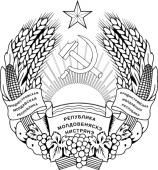 ПРИДНIСТРОВСЬКИЙ РЕСПУБЛIКАНСЬКИЙ БАНКПРИДНЕСТРОВСКИЙ РЕСПУБЛИКАНСКИЙ БАНКПРИДНЕСТРОВСКИЙ РЕСПУБЛИКАНСКИЙ БАНКПРИДНЕСТРОВСКИЙ РЕСПУБЛИКАНСКИЙ БАНКПредседатель банка                                                 В. С. ТидваНаименование юридического лица (Ф.И.О. индивидуального предпринимателя)Фискальный код (для индивидуальных предпринимателей - 9999999999)Код операцииКод валюты поступленияДата поступления выручки Сумма выручки, подлежащая обязательной продажеКод валюты, в которой осуществляется обязательная продажа Сумма осуществляемой обязательной продажиПримечания123456789Код операцииСодержание1поступления по внешнеэкономическим договорам (контрактам) – на счета, открытые в банке - резиденте2поступления по внешнеэкономическим договорам (контрактам) – на счета, открытые в банке - нерезиденте3поступления валютной выручки от реализации физическим лицам на территории Приднестровской Молдавской Республики товаров, работ, услуг за наличную и (или) безналичную иностранную валюту, в том числе с использованием банковских (платежных) карт, на основании лицензии, выданной Приднестровским республиканским банком4поступления по внешнеэкономическим договорам (контрактам) с использованием векселей, эмитентом которых является стороннее лицо - на счета, открытые в банке - резиденте5поступления по внешнеэкономическим договорам (контрактам) с использованием векселей, эмитентом которых является стороннее лицо - на счета, открытые в банке - нерезиденте6получение в оплату по внешнеэкономическим договорам (контрактам) собственного векселя7иные операции, связанные с поступлением иностранной валюты (в графе «Примечания» указывается расшифровка операции)КодСодержание1Обязательная продажа части валютной выручки, осуществленная в соответствии с пунктом 17-2 настоящего Положения2Обязательная продажа части валютной выручки, осуществленная в соответствии с частью 2 пункта 20 настоящего Положения3Обязательная продажа части валютной выручки, осуществленная в соответствии с частью 3 пункта 20 настоящего Положения4Обязательная продажа части валютной выручки, осуществленная в соответствии с частью 4 пункта 20 настоящего ПоложенияПериодичностьЕжедневнаяФорматзначения, разделенные запятымиИмя файла[КУБ][ДДММГГ], где КУБ – КУБ головного банка, ДД – число месяца, ММ – отчётный месяц, ГГ – отчётный годРасширение файлаropN п.п.Наименование поля1Код банка (КУБ)2Отчетная дата (дата обязательной продажи) в формате ДД.ММ.ГГ, где ДД – число месяца, ММ – отчётный месяц, ГГ – отчётный год3Фискальный код клиента. Для физического лица, осуществляющего предпринимательскую деятельность без образования юридического лица, указывается числовой код 9999999999.4Наименование клиента. Для физического лица, осуществляющего предпринимательскую деятельность без образования юридического лица указывается Ф.И.О.5Код валюты поступления – согласно Классификатору валют6Сумма выручки, подлежащая обязательной продаже, сумма в  иностранной  валюте. Формат: 0.007Сумма осуществляемой обязательной продажи валютной выручки - сумма в  иностранной валюте. Формат: 0.008Дата поступления валютной выручки. Формат: дд.мм.гггг9Код валюты, в которой осуществляется обязательная продажа.10Код операции согласно Таблице 1.11ПримечанияКод операцииСодержание1поступления по внешнеэкономическим договорам (контрактам) – на счета, открытые в банке - резиденте2поступления по внешнеэкономическим договорам (контрактам) – на счета, открытые в банке - нерезиденте3поступления валютной выручки от реализации физическим лицам на территории Приднестровской Молдавской Республики товаров, работ, услуг за наличную и (или) безналичную иностранную валюту, в том числе с использованием банковских (платежных) карт, на основании лицензии, выданной Приднестровским республиканским банком4поступления по внешнеэкономическим договорам (контрактам) с использованием векселей, эмитентом которых является стороннее лицо - на счета, открытые в банке - резиденте5поступления по внешнеэкономическим договорам (контрактам) с использованием векселей, эмитентом которых является стороннее лицо - на счета, открытые в банке - нерезиденте6получение в оплату по внешнеэкономическим договорам (контрактам) собственного векселя7иные операции, связанные с поступлением иностранной валюты (в графе «Примечания» указывается расшифровка операции)»